     РОССИЙСКАЯ ФЕДЕРАЦИЯ СОБРАНИЕ ПРЕДСТАВИТЕЛЕЙ      СЕЛЬСКОГО ПОСЕЛЕНИЯ          СТАНЦИЯ КЛЯВЛИНО                            МУНИЦИПАЛЬНОГО РАЙОНА                                            КЛЯВЛИНСКИЙ                                                 САМАРСКОЙ ОБЛАСТИ                                         РЕШЕНИЕ      от 31.05.2021 г. № 14                                               «О внесении изменений в градостроительный регламент Правил землепользования и застройки сельского поселения станция Клявлино муниципального района Клявлинский Самарской области, утвержденных решением Собрания представителей сельского поселения станция Клявлино муниципального района Клявлинский Самарской области от 18.12.2013г.  № 30.1»В соответствии с главой 4 Градостроительного кодекса Российской Федерации, статьей 14 Федерального закона от 06.10.2003 N 131-ФЗ "Об общих принципах организации местного самоуправления в Российской Федерации", статьей 35 Устава сельского поселения станция Клявлино муниципального района Клявлинский Самарской области, принимая во внимание заключение комиссии по землепользованию и застройке сельского поселения станция Клявлино, составленное по результатам публичных слушаний,  назначенных постановлением главы сельского поселения станция Клявлино от 03.04.2021 г. № 28, Собрание представителей сельского поселение станция Клявлино муниципального района Клявлинский Самарской области, руководствуясь Приказом Минэкономразвития России от 01.09.2014 N 540 "Об утверждении классификатора видов разрешенного использования земельных участков" РЕШИЛО:Внести следующие изменения в градостроительный регламент, действующих Правил землепользования и застройки сельского поселения станция Клявлино муниципального района Клявлинский Самарской области, утвержденными решением Собрания представителей сельского поселения станция Клявлино муниципального района Клявлинский Самарской области  от 18.12.2013 г.  № 30.1(далее по тексту - Правила):          1.1. Внести изменения в Карту градостроительного зонирования сельского поселения станция Клявлино муниципального района Клявлинский  Самарской области (М 1:25000 и М 1:10000), входящую в состав Правил землепользования и застройки сельского поселения станция Клявлино муниципального района Клявлинский Самарской области, утвержденных решением Собрания представителей сельского поселения станция Клявлино муниципального района Клявлинский Самарской области от 18.12.2013 г.  № 30.1,  согласно приложению №1 к настоящему Решению.Настоящее решение направить главе сельского поселения станция Клявлино муниципального района Клявлинский Самарской области на подписание и официальное опубликование в газете «Вести сельского поселения станция Клявлино».Настоящее решение вступает в силу после его официального опубликования.Председатель Собрания представителей сельского поселения станция Клявлиномуниципального района Клявлинский Самарской области                                                                                           С.Л. ТорохтиенкоГлава сельского поселения станция Клявлиномуниципального района Клявлинский Самарской области                                                                                           Ю.Д. Иванов Приложение №1к решению Собрания представителейсельского поселения станция Клявлиномуниципального района КлявлинскийСамарской области от 31.05.2021  г.  №14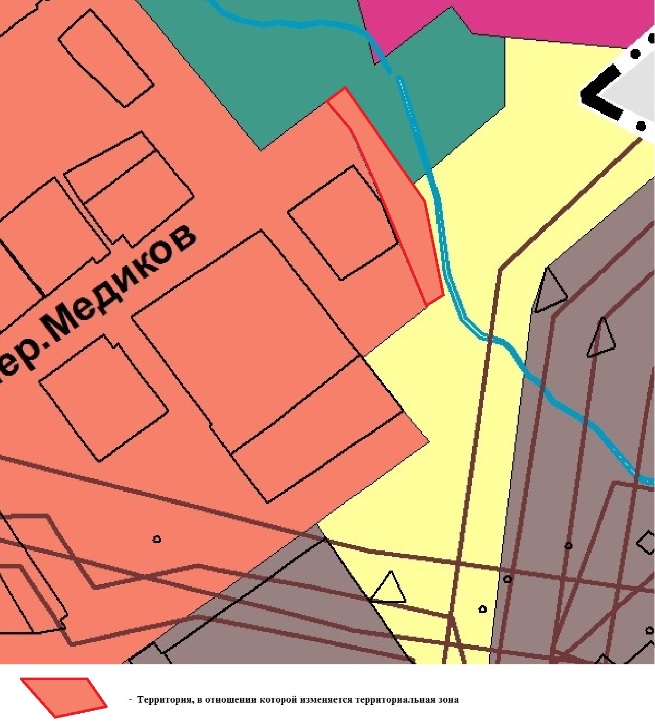 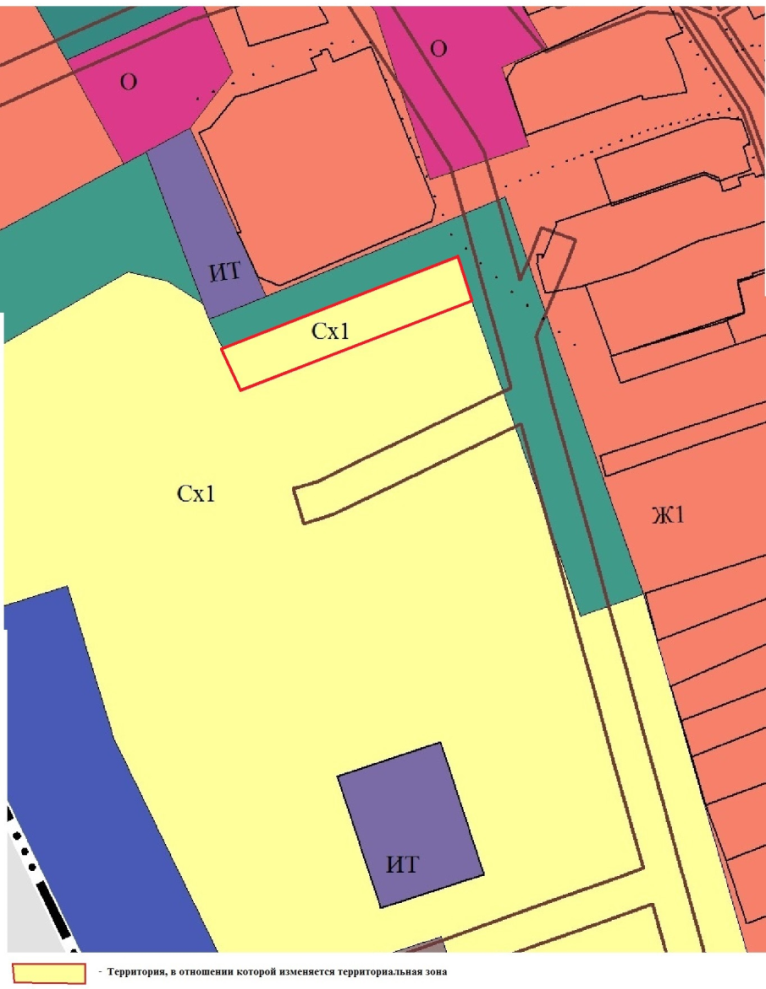 